№ п/пНаименование товара, работ, услугЕд. изм.Кол-воТехнические, функциональные характеристикиТехнические, функциональные характеристики№ п/пНаименование товара, работ, услугЕд. изм.Кол-воПоказатель (наименование комплектующего, технического параметра и т.п.)Описание, значение1Мельница-ветряк (ИЭ-18)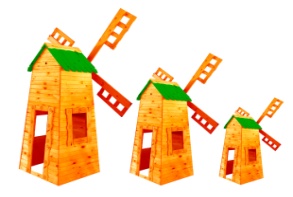 Шт. 11Мельница-ветряк (ИЭ-18)Шт. 1Высота (мм) 1600,2300,31001Мельница-ветряк (ИЭ-18)Шт. 1Длина  (мм)650,800,12001Мельница-ветряк (ИЭ-18)Шт. 1Ширина  (мм)650,800,12001Мельница-ветряк (ИЭ-18)Шт. 1Применяемые материалыПрименяемые материалы1Мельница-ветряк (ИЭ-18)Шт. 1СтолбыВ кол-ве 8шт., выполнены из деревянного бруса размером 40*70мм, нижняя часть столба обработана битумной мастикой, с последующим бетонированием.1Мельница-ветряк (ИЭ-18)Шт. 1Боковые стенки в кол-ве 4шт, выполнены из доски естественной сушки с покрытие антисептиком "Акватекс". ГОСТ Р 52169-20121Мельница-ветряк (ИЭ-18)Шт. 1Двухскатная крышаВ кол-ве 1шт., выполнена из доски естественной сушки с покрытием антисептиком "Акватекс".Р 52169-20121Мельница-ветряк (ИЭ-18)Шт. 1Лопасти в ко-ве 2шт., выполнены из доски естественной сушки с покрытием антисептиком "Акватекс" и крепятся к мельнице с помощью металлической пластины и 4 саморезов. 1Мельница-ветряк (ИЭ-18)Шт. 1МатериалыДеревянный брус и   доска тщательно отшлифована со всех сторон и покрашен в заводских условиях антисептиком « Акватекс», металл покрыт термопластичной порошковой краской,  саморезы по дереву, заглушки пластиковые цветные. ГОСТ Р 52169-2012.